Clubs and Organizations Friday, January 31, 2020 Page 1 Clubs and Organizations Commission Department of Clubs and Organizations Minutes for Friday, January 31st, 2020 at 12:00 PM Joe Crowley Student Union, Conference Room 320, 3rd Floor 1. CALL MEETING TO ORDERDirector Florence called the meeting to order at 12:04 pm in room 320 of the Joe Crowley Student Union. The presiding secretary was Viviane Ugalde.2. ROLL CALLDirector Florence, Assistant Director Smith, Commissioners Lanza, Snyder, Pereyra, Bruketta, McKinney, Marimberga, and Baker were present.	Commissioner Keegan was absent excused.	A quorum was present.3. PUBLIC COMMENT		There was no public comment at this time.4. POLICIES, PROCEDURES, AND ADMINISTRATIVE ACTIONS a. The Commission may discuss and/or act upon items regarding Department policies and procedures, Club Support Funding requests, conduct proceedings requests, and other matters related to the functions of the Department. Action: The Commission will hear the following Club Support funding requests 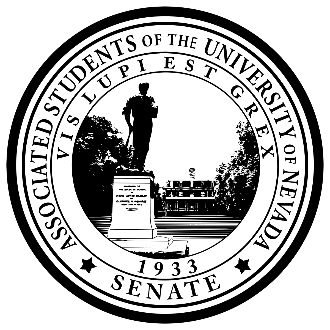 Posted at the ASUN Offices in the Joe Crowley Student Union, Frandsen Humanities Building, the Pennington Student Achievement Center,  Mathewson- IGT Knowledge Center, and online at  www.nevadaasun.com.  If you would like a copy of any of the agenda items listed, please contact Director Florence at directorclubsandorgs@asun.unr.edu.  Clubs and Organizations Friday, January 31, 2020 Page 2 American Institute of Chemical Engineers – The president and treasurer requested operations funding for competition buzzers.Commissioner Snyder reviewed the application.Commissioner Snyder asked the commission if this was considered a capital item or not.Commissioner McKinney said that they should be capital items.Commissioner Snyder moved to approve the application for $100.00Commissioner Pereyra seconded the motion.Clubs and Organizations Friday, January 31, 2020 Page 3 The motion was carried.Pre-PA Society – The president and a proxy requested operations funding for club t-shirts.Commissioner Snyder reviewed the application.Commissioner Snyder moved to approve the application for $448.88.Commissioner Pereyra seconded the motion.The motion was carried.Men’s Club Volleyball – The president and a proxy requested operations funding for a registration fee for competition.Commissioner Baker reviewed the application.Commissioner Baker said that a registration fee may have to be a travel fund.Director Florence said that it was okay under operations tier funding.Commissioner Baker moved to approve the application for $990.00.Commissioner Pereyra seconded the motion.The motion was carried.MED Life – The president and a proxy requested operations funding for club t-shirts.Commissioner Bruketta reviewed the application.Commissioner Bruketta asked if they had a picture of the shirts.The representatives said they didn’t, but the asun logo was attached to the shirt.Commissioner Bruketta moved to approve the application for $688.00.Commissioner McKinney seconded the motion.The motion was carried.The representatives requested more operations funding for a recruitment event meeting.Commissioner Bruketta reviewed the application.Clubs and Organizations Friday, January 31, 2020 Page 4Commissioner Bruketta said that Costco will not use the asun cards, so they can fund the representatives, but as a reimbursement.Commissioner Bruketta moved to change food line items 1, 2, and 3.The motion was carried.Commissioner Bruketta moved to approve the application for $79.60.Commissioner Pereyra seconded the motion.UNR Lightsaber Society – The president and treasurer of the club requested operations funding for clothing for lightsabers.Commissioner McKinney reviewed the application.Commissioner McKinney moved to approve the application for $197.88.Commissioner Pereyra seconded the motion.The motion was carried.Theta Tau – Two proxies requested operations funding for recruitment event items.Commissioner McKinney reviewed the application.Commissioner McKinney asked the commission if it would be an on-campus event funding tier.The commissioner agreed.Director Florence said that it depended on the items they were purchasing for recruitment, but it would probably still fall under an on-campus event.Commissioner McKinney agreed.Commissioner McKinney moved to relegate the application to on-campus funding tier.The motion was carried.Commissioner McKinney moved to approve the application for $62.28.Commissioner Snyder seconded the motion.The motion was carried.Clubs and Organizations Friday, January 31, 2020 Page 5 The American Medical Student Association – Two proxies requested on-campus event funding for promotional resources.Commissioner Lanza reviewed the application.Commissioner Lanza said that they are required to go through Inkblot, and submitting another application so they could use Inkblot for free.Director Florence asked if they were also going to use club support funding for the 5K run that the promotional materials will be used for.The representatives were unsure.Director Florence recommended submitting another application with material for the promotional items and the 5K materials so that they could use Inkblot for free as soon as possible, and just purchase the items for the run later.Kappa Phi Lambda – The president and treasurer requested on-campus event funding for a sisterhood dinner.Commissioner Lanza reviewed the application.Commissioner Lanza moved to approve the application for $22.88.Commissioner Bruketta seconded the motion.The motion was carried.Kappa Delta Chi – Two proxies requested on-campus event funding for a fundraiser.Commissioner Snyder reviewed the application.Commissioner Snyder moved to add a stipulation that they need to submit an SEAB request and attend the hearing before they have access to the funding. The motion was carried.Commissioner Snyder moved to approve the application for $37.06.Commissioner Pereyra seconded the motion.The motion was carried.The representatives also requested on-campus event funding for another fundraiser.Clubs and Organizations Friday, January 31, 2020 Page 6Director Florence said they could not approve the application because it needs to be approved within three business days.Alpha Kappa Psi – The president and treasurer requested travel funding for a national event.Director Florence said that they need to submit travel paperwork withing ten business days of their event.Commissioner Marimberga reviewed the application.Commissioner Marimberga moved to approve the application for $620.00.Commissioner Snyder seconded the motion.The motion was carried.Mind Over Matter – The president and treasurer requested operations funding for a recruitment event.Commissioner Marimberga reviewed the application.Director Florence asked the commission to check the funding manual for event funding.Commissioner Baker said the funding manual classifies food as an operations event.Commissioner Marimberga moved to change non-food line item 4.The motion was carried.Commissioner Marimberga moved to approve the application for $94.92.Commissioner Pereyra seconded the motion.The motion was carried. Director Florence said that they will contact Theta Tau would be contacted an will fix the error.5. REPORT OF THE DIRECTOR OF CLUBS AND ORGANIZATIONSa. The Director of Clubs and Organizations, Davis Florence, will give his report. General updates from the Director regarding the Department. Communications from the President, the Senate, and other officers of ASUN. Director Florence reported that there was another sports meeting to move the commission over. He also said that he will be speaking with UC Davis to see how the involvement calculator works for them and if it can be applied to the UNR system. He also said they will have a retreat this weekend the commission should come to prepared with ideas for the future.Clubs and Organizations Friday, January 31, 2020 Page 7 6. REPORT OF THE ASSISTANT DIRECTOR OF CLUBS AND ORGANIZATIONS a. The Assistant Director of Clubs and Organizations, Abigail Smith will give her report. i. General updates from the Assistant Director regarding the Club Support Funding account and the Clubs and Orgs Internship Program. Assistant Director Smith reported that she would like the commission to meet with their interns. She also asked the commission to update the log. Smith said she will be doing a mock spring funding hearing with the interns last meeting as well, and to have the commission help the interns prepare for it.7. REPORT OF THE COMMISSIONERS a. The Club Commissioners will each give their report.  Justine Pereyra, Multicultural & Diversity Pereyra said she was trying to meet with her intern weekly. She is also trying to help with the culture fest.Darwin Snyder, Faith Based, Campus Life Snyder reported that he appreciated the help at spring club fair. He said most clubs were happy with the event, but they will continue to work on table placement. Snyder also said clubs are looking for assistance with advertising from the commission as well. Connor Keegan, Science and Engineering Commissioner Keegan had no report.Maggie Baker, Pre-Professional and Academic Baker reported that she was going to make a commission meeting mandatory for her clubs.Nolan Lanza, Sports and Recreation Lanza reported that he has been talking to his clubs on how to use funding more. He said he was planning n making another coalition meeting, and that he wanted to start workshops with other commissioners.Nicolas Marimberga, Service & Community Outreach Marimberga reported that he was going to reach out to his clubs to tell them about iServe. He also said that he was working with his intern on funding applications.Andrew McKinney, Social & Political Involvement McKinney reported that he met with a lot of his clubs during club fair and will be attending some of their meetings. Bella Bruketta, Fraternity & Sorority Life Bruketta had no report.Clubs and Organizations Friday, January 31, 2020 Page 8 8.APPROVAL OF MINUTES January 24, 2020 Director Florence seeked to make a motion to approve the minutes for January 24, 2020.Commissioner Snyder moved to approve the minutes for January 24, 2020.Commissioner Marimberga seconded the motion.The motion was carried.9.REMARKSCommissioner McKinney asked if he should contact Theta Tau.Director Florence said they already did.Commissioner McKinney asked if they should keep this guideline in the funding manual.Director Florence said that all of the policy manual is up to change, and may, but it should be brought as a discussion first.Ortez-Florez said that the policy manual says different information than what is on the website. Because of that, she said that the commission may think about whether or not the funding will help at table events or meetings for the clubs requesting funding.Director Florence said that recruitment items would be operational to help the club succeed in his opinion, but this was something the commission should discuss if they want to change it.Commissioner Baker said they should also discuss registration fees in the funding manual.Director Florence agreed that registration gets confusing as well. He said that depending on which registration fee it is may matter what tier they are funded under.Commissioner Lanza said that league dues would seem to be more operational than registration dues because of what the fees allow the clubs to do or not do.Director Florence asked the commission to look into registration and other fees more before funding hearings so that they can figure out which funding tier it would fall under.10.PUBLIC COMMENT Ortez-Florez congratulated the commission on club fair and requested the commissioners meet with Ortez-Florez.11. ADJOURNMENT  Director Florence adjourned the meeting at 1:01 pm.Funding Block Time Club Name Tier Requested Amount Requested Tier Approved Amount Approved A 12:00 PM American Institute of Chemical Engineers Operations $399.00 A 12:00 PM Pre-PA Society Operations $596.17 A 12:00 PM Men’s Club Volleyball Operations $990.00 A 12:00 PM MEDLIFE Operations $817.00 A 12:00 PM MEDLIFE Operations $79.60 A 12:00 PM UNR United Lightsaber Society Operations $297.88 A 12:00 PM Theta Tau Operations $124.56 A 12:00 PM The American Medical Student Association On Campus Events $85.00 A 12:00 PM Kappa Phi Lambda On Campus Events $45.75 B 12:30 PM International Business Club On Campus Events $24.00 B 12:30 PM Mind Over Matter Operations $90.92 B 12:30 PM Alpha Kappa Psi Travel $1,240.00 B 12:30 PM Kappa Delta Chi On Campus Events $29.76 B 12:30 PM Kappa Delta Chi On Campus Events $74.11 